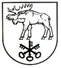 DZŪKIJOS KAIMO PLĖTROS PARTNERIŲ ASOCIACIJOS(DZŪKIJOS VVG)VALDYBOS POSĖDŽIO DARBOTVARKĖValdybos posėdžio data:  2017 m. kovo 31 d. 14.00 val.Vieta:  Dzūkijos kaimo plėtros partnerių asociacijoje ( Dzūkijos VVG)  ( Vilniaus g. 1-427, Lazdijai).Posėdžio darbotvarkė:1.  Dėl Vietos projektų finansavimo sąlygų aprašo, pareiškėjams, teikiantiems vietos projektų paraiškas pagal vietos plėtros strategijos „Lazdijų rajono kaimo plėtros strategija 2016-2023 metams“ priemonės „Ūkio ir verslo plėtra“,  LEADER-19.2-6 veiklos sritį ,,Parama ne žemės ūkio verslui kaimo vietovėse plėtoti“,  LEADER-19.2-6.4 (taikomas kvietimui Nr. 1) tvirtinimo.      2. Dėl  Vietos projektų finansavimo sąlygų aprašo pareiškėjams, teikiantiems vietos projektų paraiškas pagal vietos plėtros strategijos „Lazdijų rajono kaimo plėtros strategija 2016-2023 metams“ priemonės ,,Parama kaimo gyventojų aktyvumo ir pilietiškumo skatinimui, bendrų iniciatyvų rėmimui“, LEADER-19.2-SAVA-6  parengimo.3. Dėl  Vietos projektų finansavimo sąlygų aprašo pareiškėjams, teikiantiems vietos projektų paraiškas pagal vietos plėtros strategijos „Lazdijų rajono kaimo plėtros strategija 2016-2023 metams“ priemonės Parama vietos projektų pareiškėjų ir vykdytojų mokymams konkurencingumo didinimo, įgūdžių įgijimo, inovatyvumo vystymo srityse LEADER-19.2-SAVA-3 parengimo.4. Dėl  užbaigtų vietos projektų įgyvendintų pagal Lazdijų rajono kaimo plėtros strategiją 2010-2015 metams kontrolės: Užbaigto vietos projekto metinės ataskaitos tikrinimo klausimyno,  tvirtinimas.5. Einamieji klausimai. 